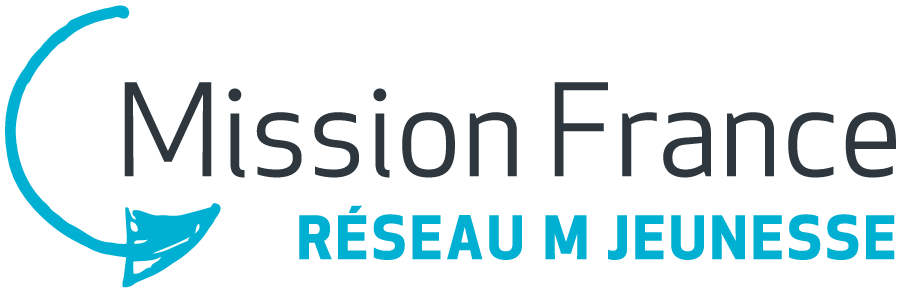 MISSION FRANCE 2018 : Développez de nouveaux marchés!Formulaire de dépôt de candidatureÊtre mentoré par une cellule du Réseau M depuis au moins 6 mois au 31 mars 2018 ;Être âgé de 35 ans et moins au moment de soumettre sa candidature et être citoyen canadien ou avoir le statut de résident permanent (ces critères sont requis par le programme Entrepreneuriat de LOJIQ – Les Offices jeunes internationaux du Québec) ;Être disponible pour l’une des dates d’entrevues : 12 ou 13 Octobre 2017 à Drummondville ou via Skype ;Être disponible le 2 novembre 2017 à Montréal, le 29 novembre 2017 à Québec, le 23 février 2018 à Montréal, et du 24 au 31 mars 2018 pour la mission en France.Une seule participation par entreprise. Vouloir développer des partenariats en Europe, à court ou moyen terme.  Décrivez les activités de votre entreprise ainsi que son stade de développement actuel : 
  (si objectifs de croissance, précisez)  Décrivez vos objectifs d’exportation ou de partenariat en Europe :En quoi le mentorat pour entrepreneurs est-il positif et bénéfique pour vous et votre entreprise?     Quels sont vos centres d’intérêt professionnels?   Quels sont vos centres d’intérêt personnels? Pour quelle(s) raison (s) devrions-nous retenir votre candidature pour le Programme d’accompagnement et de parrainage à l’international (Mission France) en mars 2018?  (Indiquez en quoi cette mission vous serait utile, quel serait votre apport au groupe, ce que vous attendez de cet échange, etc.) Finalement, avez-vous déjà vécu une expérience d’affaires à l’international? La qualité du dossier et la satisfaction des critères d’admissibilité seront prises en considération dans le processus de sélection. Seules les candidatures qualifiées seront contactées pour les entrevues. La décision finale des candidatures retenues reste à l’entière discrétion du comité de sélection. Nous vous remercions de votre intérêt pour cette édition 2018 et vous souhaitons la meilleure des chances! Merci de retourner ce formulaire dûment rempli par courriel avant le lundi 25 septembre 2017, 17h À l’attention de Mme Nancy Grégoire À l’adresse courriel suivante : ngregoire@entrepreneurship.qc.caINFORMATIONS INFORMATIONS INFORMATIONS INFORMATIONS INFORMATIONS INFORMATIONS INFORMATIONS INFORMATIONS INFORMATIONS INFORMATIONS INFORMATIONS INFORMATIONS INFORMATIONS INFORMATIONS Nom :Entreprise :Adresse :Ville :Province :Code postal :     Code postal :     Téléphone :Cellulaire :Date de naissance :(AA/MM/JJ)Date de naissance :(AA/MM/JJ)Adresse courriel :Adresse courriel :Nom de la cellule de mentorat :Nom de la cellule de mentorat :Nom de la cellule de mentorat :Date de début mentorat :(AA/MM/JJ)Date de début mentorat :(AA/MM/JJ)Date de début mentorat :(AA/MM/JJ)Date de début mentorat :(AA/MM/JJ)Date de début mentorat :(AA/MM/JJ)Nom du mentor :Nom du mentor :Nom du mentor :Date de création de l’entreprise :Date de création de l’entreprise :Date de création de l’entreprise :Nombre d’employés :Nombre d’employés :Nombre d’employés :Nombre d’employés :Nombre d’employés :Titre/rôle au sein de l’entreprise :Titre/rôle au sein de l’entreprise :Titre/rôle au sein de l’entreprise :Secteur d’activité :Secteur d’activité :Secteur d’activité :Marché actuel :Marché actuel :Marché actuel : 	Local 	Régional 	Provincial 	National 	International 	Local 	Régional 	Provincial 	National 	International 	Local 	Régional 	Provincial 	National 	InternationalPrécisez : Marché futur envisagé :Précisez : Marché futur envisagé :Précisez : Marché futur envisagé :Précisez : Marché futur envisagé :Type d’entreprise :Type d’entreprise :Type d’entreprise : 	Économie libérale (à but lucratif) - enregistrée 	Économie libérale (à but lucratif) - incorporée 	Travailleur autonome 	Économie sociale (à but non lucratif) 	Coopérative 	Entreprise publique ou parapublique 	Économie libérale (à but lucratif) - enregistrée 	Économie libérale (à but lucratif) - incorporée 	Travailleur autonome 	Économie sociale (à but non lucratif) 	Coopérative 	Entreprise publique ou parapublique 	Économie libérale (à but lucratif) - enregistrée 	Économie libérale (à but lucratif) - incorporée 	Travailleur autonome 	Économie sociale (à but non lucratif) 	Coopérative 	Entreprise publique ou parapublique 	Économie libérale (à but lucratif) - enregistrée 	Économie libérale (à but lucratif) - incorporée 	Travailleur autonome 	Économie sociale (à but non lucratif) 	Coopérative 	Entreprise publique ou parapublique 	Économie libérale (à but lucratif) - enregistrée 	Économie libérale (à but lucratif) - incorporée 	Travailleur autonome 	Économie sociale (à but non lucratif) 	Coopérative 	Entreprise publique ou parapublique 	Économie libérale (à but lucratif) - enregistrée 	Économie libérale (à but lucratif) - incorporée 	Travailleur autonome 	Économie sociale (à but non lucratif) 	Coopérative 	Entreprise publique ou parapublique 	Économie libérale (à but lucratif) - enregistrée 	Économie libérale (à but lucratif) - incorporée 	Travailleur autonome 	Économie sociale (à but non lucratif) 	Coopérative 	Entreprise publique ou parapublique 	Économie libérale (à but lucratif) - enregistrée 	Économie libérale (à but lucratif) - incorporée 	Travailleur autonome 	Économie sociale (à but non lucratif) 	Coopérative 	Entreprise publique ou parapublique 	Économie libérale (à but lucratif) - enregistrée 	Économie libérale (à but lucratif) - incorporée 	Travailleur autonome 	Économie sociale (à but non lucratif) 	Coopérative 	Entreprise publique ou parapublique 	Économie libérale (à but lucratif) - enregistrée 	Économie libérale (à but lucratif) - incorporée 	Travailleur autonome 	Économie sociale (à but non lucratif) 	Coopérative 	Entreprise publique ou parapublique 	Économie libérale (à but lucratif) - enregistrée 	Économie libérale (à but lucratif) - incorporée 	Travailleur autonome 	Économie sociale (à but non lucratif) 	Coopérative 	Entreprise publique ou parapubliqueÀ qui s'adressent vos produits ou services?À qui s'adressent vos produits ou services?À qui s'adressent vos produits ou services? 	Particuliers 	Entreprises 	Services publicsAutre :       	Particuliers 	Entreprises 	Services publicsAutre :       	Particuliers 	Entreprises 	Services publicsAutre :       	Particuliers 	Entreprises 	Services publicsAutre :       	Particuliers 	Entreprises 	Services publicsAutre :       	Particuliers 	Entreprises 	Services publicsAutre :       	Particuliers 	Entreprises 	Services publicsAutre :       	Particuliers 	Entreprises 	Services publicsAutre :       	Particuliers 	Entreprises 	Services publicsAutre :       	Particuliers 	Entreprises 	Services publicsAutre :       	Particuliers 	Entreprises 	Services publicsAutre :      Votre entreprise fait principalement affaire avec quelle institution financière?Votre entreprise fait principalement affaire avec quelle institution financière?Votre entreprise fait principalement affaire avec quelle institution financière?CRITÈRES D’ADMISSIBILITÉCRITÈRES D’ADMISSIBILITÉCRITÈRES D’ADMISSIBILITÉCRITÈRES D’ADMISSIBILITÉQUESTIONS